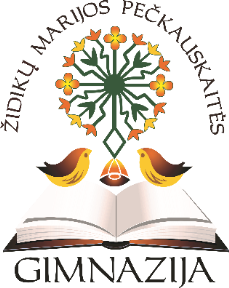 Sausio mėnesio  veiklaEil. Nr. Renginio tematika Data AtsakingiUGDYMAS1.Mokytojų , mokinių ir tėvų susitikimų ciklas.     Asmeninė mokinio pažanga, lūkesčiai (pagal poreikį)10-29 d.L. Bartkuvienė,R. Širvinskienė2. VGK posėdžiai:                                                                     Pagalbos  mokiniui teikimo formos, būdai, siekiant ugdymosi pažangos.                                                   Dėl Pagalbos plano priemonių taikymo veiksmingumo netinkamai besielgiantiems mokiniams SUP mokinių I pusm. pasiekimų  aptarimas.                   SPP planų vykdymo aptarimai.                                           Dėl mokytojo padėjėjų paslaugų teikimo SUP mokiniams kokybės.11 d.28 d.D. Abrutienė3.Metodinės tarybos posėdis. Įsivertinimo duomenų analizė. Veiklos planavimas 2022 m.  21d, 14.00val.L. Bartkuvienė,L. Končiutė4.Informacijos apie gimnazijos dalyvavimą projektuose rengimas ir teikimas švietimo skyriui26 d.L. Bartkuvienė5.ŠVIS  ataskaitų rengimas ir teikimas švietimo skyriuiIki 17 d.L. Bartkuvienė,D. Pėčelienė6.Pusmečių rezultatų  įvertinimas ir ataskaitų teikimasIki 31 d.Dalykų mokytojai,L. Bartkuvienė7.IIg.  kl. mokinių supažindinimas su PUPP tvarkos aprašu16-30 d.L. Bartkuvienė,8.Dokumentų dėl  darbuotojų veiklos  vertinimo  peržiūraPagal atskirą planąR. Širvinskienė9. Ugdymo ir ugdymosi rezultatų stebėsena.Pamokos uždavinio ir grįžtamojo ryšio  dermė pamokoje.Mėn. eigojeR. Širvinskienė,L. Bartkuvienė10.Dalykinės olimpiados, konkursai, rajone  Pagal šv. skyriaus planąL. Bartkuvienė, L.,  dalykų mokytojaiRENGINIAI MOKINIAMS1.Jaunųjų šaulių dalyvavimas akcijoje Gyvybės ir mirties keliu: pagarbos bėgimas 2022.08 d.G. Mitkuvienė2..3.Laisvės gynėjų garbei skirtas rytmetis. “Atmintis gyva, nes liudija”.Susitikimas su 1991 m. sausio 13 įvykių liudininku ats. Kpt Vytautu Giniotu.Knygų ir spaudinių paroda ,, Atminties ugnis neblėsta”.13 d.L. KončiutėKlasių  vadovaiL. Končiutė4.Pradinių klasių mokinių eilėraščių skaitymai, skirti Sausio -13-ąjai  atminti,”Mylėkime  Tėvynę  ir  Laisvę”.14 d.R. Šambarauskienė, pradinių   klasių  mokytojos5.Tarptautinė kampanija, skirta Holokausto aukų dienai paminėti. Mokykimės iš praeities - apsaugokime ateitį.27 d.L. Končiutė6.Akcijos “Padovanok pradinukams knygą”.Mėn. eigojeL. Arnotaitė7.Mokinių tarybos susirinkimai.Antrad, ketvirtad.L. Arnotaitė, 8.Tarptautinė komplimentų diena.24 dMuravjovaitė, D. AbrutienėPROGRAMOS, PROJEKTAI1.OLWEUS patyčių prevencijos OPKUS programaMėn. eigojeŠakinskasMSG vadovai2.Erasmus+ daugiašalės partnerystės projekto Let‘s say stop to violence together veiklosMėn. eigojeE. Muravjovaitė,3.ES struktūrinių fondų projektas bendrojo ugdymo veiklos tobulinimas projektas  ,,Gamtos mokslų ugdymo stiprinimas, sinchronizuojant praktines, teorines ir virtualias aplinkas.“Mėn. eigojeR. Širvinskienė, gamtos mokslų mokytojai4. Veiklos pagal projekto ,,Kokybės krepšelis“ planą (edukacinės išvykos, patyriminiai  mokymai). Mė. eigojeL. Bartkuvienė5Pažintinės žuvininkystės programa „Išauginta Europos Sąjungoje“ 1, 4, 5, 6 kl. mok.Mėn. eigojeD. Abrutienė6Metodinių grupių renginiai vyksta pagal grupių planusMėn. eigojeMetodinių grupių vadovai7Mokinių ugdymas karjerai:(Meet) Europass CV seminaras 10-11-12 kl.mok.  online: „Kaip parengti gerą CV. Paskaita online  „priARTėk“. Vilniaus dailės akademijos Telšių fakultetas14 d., 11 val.D. Abrutienė8.Socialinė akcija NEVĖLUOK! 31d.D. AbrutienėE.Muravjovaitė